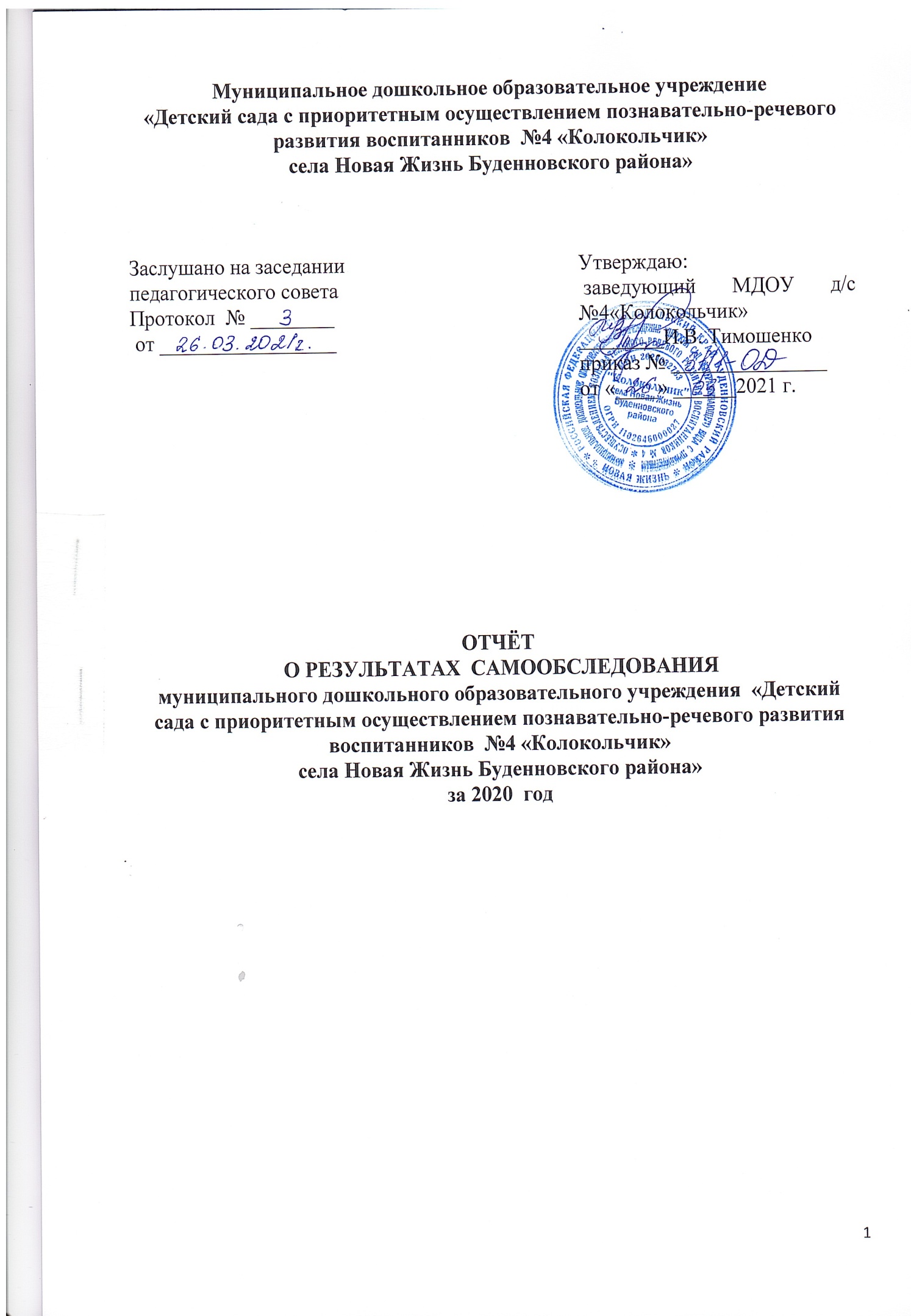 СодержаниеАНАЛИТИЧЕСКАЯ ЧАСТЬОБЩИЕ СВЕДЕНИЯ О ДОШКОЛЬНОМ  ОБРАЗОВАТЕЛЬНОМ УЧРЕЖДЕНИИОбщие сведенияМДОУ д/с №4 «Колокольчик» работает по 5 дневной рабочей недели. Режим работы 10 часов, с 7.30 до 17.30. Нерабочие дни: суббота, воскресенье, праздничные дни.Дошкольное образовательное учреждение открыто и действует с сентября 1974 года. Здание детского сада – двухэтажное, построено по типовому проекту.Нормативно-правовое обеспечение управления образовательным учреждениемВ своей деятельности МДОУ д/с №4 «Колокольчик» руководствуется Федеральным Законом Российской Федерации «Об образовании в Российской Федерации» № 273 от 29.12.2012 года, Конвенцией ООН о правах ребенка, Постановлением Главного государственного санитарного врача Российской Федерации СанПин 2.4.1.3049-13 от 15.05.2013 года с изменениями на 27. 08. 2015 года, Трудовым Кодексом Российской Федерации, Федеральным государственным образовательным стандартом дошкольного образования от 17.10.2013 года и иным законодательством РФ и субъекта РФ, а также нормативными правовыми актами органа местного самоуправления, приказами и распоряжениями ОО АБМР- Лицензия на осуществление образовательной деятельности:  № 4744 от  22.04.2016 года, 26 Л 01; №0000992- Свидетельство о внесении записи в ЕГРЮЛ: серия 26 № 003985768  выдано межрайонной инспекцией Федеральной налоговой службы № 11 по Ставропольскому краю 03.06.2013 г.- Свидетельство о постановке на учет в налоговом органе юридического лица, образованного в соответствии с законодательством Российской Федерации по месту нахождения на территории Российской Федерации: серия 26 № 004244720 выдано межрайонной инспекцией Федеральной налоговой службы № 6 по Ставропольскому краю (2624 Буденновский территориальный участок 14.01.2010 г.)- Устав МДОУ утвержден постановлением администрации Буденновского муниципального района от 27.07.2015 года № 811. Устав соответствует законам и иным нормативным правовым актам Российской Федерации.- Свидетельство о государственной регистрации права безвозмездного пользования на земельный участок  - 26-АИ №110099, выдано 23.08.2012.- Свидетельство о государственной регистрации права безвозмездного пользования на здание  - 26-АЗ №894098, выдано 08.06.2012.- Санитарно-эпидемиологическое заключение на образовательную деятельность  26.БЦ.03.000.М.000050.03.10 от 23.03.2010.Основные виды деятельности Учреждения:реализация основной образовательной программы дошкольного образования; присмотр и уход за детьми.Нормативные правовые акты, регулирующие деятельность ДОУ:Конституция Российской Федерации;Федеральный закон от 29.12.2012 г. № 273-ФЗ «Об образовании» в Российской Федерации;Закон Ставропольского края от 30.07.2013 г. № 72-кз «Об образовании»;Постановление Правительства Российской Федерации от 28.10.2013г. № 966 «О лицензировании образовательной деятельности»;Постановление Главного санитарного врача Российской Федерации от от 15 мая 2013 г. N 26 "Об утверждении СанПиН 2.4.1.3049-13 "Санитарно-эпидемиологические требования к устройству, содержанию и организации режима работы дошкольных образовательных организаций" (с изменениями и дополнениями)Письмо министерства образования и науки Российской Федерации от 02.06.1998 г. №89/34-16 «О реализации права дошкольных образовательных учреждений на выбор программ и педагогических технологий»;Приказ министерства образования и науки Российской Федерации от 30.08.2013 г. №1014 «Об утверждении порядка организации и осуществления образовательной деятельности по основным образовательным программам дошкольного образования»;Приказ министерства образования и науки Российской Федерации от 17.10.2013 г. № 1155 «Об утверждении федерального государственного образовательного стандарта дошкольного образования»;Закон Российской Федерации от 06.10.2003 г. №131-ФЗ «Об общих принципах организации местного самоуправления»;Федеральный закон Российской Федерации от 05.04.2013 г. № 44-ФЗ «О контрактной системе в сфере закупок товаров, работ, услуг для обеспечения  государственных и муниципальных нужд».Локальные акты, регулирующие деятельность ДОУ: приказы, положения, правила, инструкции, договоры, контракты и др.В МДОУ д/с №4 «Колокольчик» имеются:договор об образовании воспитанников учреждения с родителями (законными представителями).книга движения воспитанников, личные дела воспитанников.программа развития дошкольного образовательного учреждения.основная образовательная программа учреждения.учебный план дошкольного образовательного учреждения.календарный учебный график.годовой план работы дошкольного образовательного учреждения.рабочие программы (планы воспитательно-образовательной работы) педагогов ДОУ (их соответствие основной образовательной программе).планы работы кружков.расписание непосредственной образовательной деятельности, режим дня.отчёты по итогам деятельности  учреждения за прошедшие годы.акты готовности учреждения к новому учебному году.номенклатура дел  учреждения.журнал учета проверок должностными лицами органов государственного контроля.Документация учреждения, касающаяся трудовых отношений:книга учёта трудовых книжек работников, личные дела работников.приказы по личному составу, книга регистрации приказов по личному составу. трудовые договоры с работниками и дополнительные соглашения к трудовым договорам.коллективный договор (в т.ч. приложения к коллективному договору).правила внутреннего трудового распорядка.штатное расписание учреждения (соответствие штата работников установленным требованиям, структура и штатная численность в соответствии с уставом).должностные инструкции работников.журналы проведения инструктажа. Контингент воспитанников:МДОУ д/с №4 «Колокольчик» является учреждением общеразвивающего  вида. Специализированных групп в учреждении нет. В детском саду 4 групп – общеразвивающей направленности,  для детей от 1,6 до 8 лет, из них: Младшая группа (от 1, 6   до 4,0 лет) – 1Средняя группа (от 3,5 до 5,5 лет) -1  Старшая группа (от 4,5 до 6,5 лет) – 1 Подготовительная группа (от 5,5 до 8 лет) – 1  Плановая    наполняемость – 83  детей.  Фактическая  наполняемость – 84  детей.Среднесписочная численность воспитанников за 2020 год – 82 чел.Сведенияо количестве воспитанников по группамМДОУ д/с №4 «Колокольчик»на 31.12.2020 г.Комплектование МДОУ д/с №4 «Колокольчик» осуществляется Учредителем.Прием в ДОУ осуществляется в течение всего календарного года при наличии свободных мест. Возраст детей, принимаемых в ДОУ, определяется Уставом Учреждения.Прием в МДОУ в общеразвивающие группы осуществляется на основании: письменного заявления родителей (законных представителей), документа, удостоверяющего личность одного из родителей (законных представителей)  - подлинник и копия.Прием детей, впервые поступающих в ДОУ, осуществляется на основании медицинского заключения. Для зачисления ребенка в ДОУ родители (законные представители) ребенка представляют следующие документы: путевку, выданную Учредителем; медицинскую карту ребенка; сведения о регистрации ребенка по месту жительства.Все оформляемые при приеме документы хранятся в образовательной организации до отчисления ребенка из ДОУ. При зачислении ребенка в ДОУ, родители (законные представители) знакомятся с Уставом МДОУ д/с №4 «Колокольчик», лицензией на право ведения образовательной деятельности, образовательной программой и другими документами, регламентирующими организацию деятельности Учреждения. Факт ознакомления родителей (законных представителей) ребенка с данными документами фиксируется в заявлении о приеме и заверяется личной подписью родителей (законных представителей).Взаимоотношения между родителями (законными представителями) и МДОУ д/с №4 «Колокольчик»   регламентируются Договором, включающим в себя взаимные права, обязанности и ответственность сторон, возникающие в процессе воспитания, обучения, развития, присмотра, ухода и оздоровления детей, длительность пребывания ребенка в ДОУ.Наполняемость групп определяется действующим законодательством, с учётом санитарных правил и норм, а также условий организации образовательного процесса, в соответствии с Уставом Учреждения.Отчисление детей из Учреждения может производиться в следующих случаях: в связи с завершением дошкольного образования; досрочно по основаниям, в следующих случаях: при возникновении медицинских показаний, препятствующих его дальнейшему пребыванию в Учреждении; по инициативе родителей (законных представителей) воспитанника, в том числе в случае перевода воспитанника для продолжения освоения образовательной программы в другую организацию, осуществляющую образовательную деятельность; по обстоятельствам, не зависящим от воли родителей (законных представителей) несовершеннолетнего обучающегося и Учреждения, в том числе в случае ликвидации Учреждения.Прекращение образовательных отношений с воспитанником оформляется приказом заведующего Учреждением об отчислении. Права и обязанности участников образовательных отношений, предусмотренные законодательством об образовании и локальными нормативными актами Учреждения, прекращаются с даты отчисления воспитанника.СИСТЕМА УПРАВЛЕНИЯ ОБРАЗОВАТЕЛЬНОГО УЧРЕЖДЕНИЯ	Организационная структура управления дошкольным учреждением представляет собой совокупность всех органов с присущими им функциями. В ДОУ функционируют коллегиальные органы управления:общее собрание трудового коллектива;педагогический совет Учреждения;общее собрание родителей (законных представителей).Управление МДОУ д/с №4 «Колокольчик» строится на сочетании принципов единоначалия и коллегиальности. Порядок выборов коллегиальных органов управления и их компетенции определяются уставом и соответствующими положениями.Исполнительным органом ДОУ является заведующий.Заведующий осуществляет руководство текущей деятельностью Учреждения, за исключением вопросов, отнесенных к компетенции Учредителя, коллегиальных органов управления Учреждения. Заведующий назначается на должность приказом Учредителя. Заведующий подотчетен непосредственно Учредителю.Заведующий МДОУ в течение отчетного периода осуществлял основные административные функции: прогнозирование, планирование организационно-распорядительную деятельность, учет и ведение документации, финансово-хозяйственную деятельность, руководство образовательной и методической работой, контроль деятельности ДОУ. Общее собрание трудового коллектива (далее – Общее собрание) является постоянно действующим коллегиальным органом управления Учреждения. Общее собрание действует в целях реализации и защиты прав и законных интересов работников Учреждения, деятельность которого регламентируется локальным актом – Положением о общем собрании трудового коллектива.Общее  собрание  МДОУ осуществляет полномочия  трудового  коллектива:обсуждает проект  коллективного  договора, его выполнение работодателем;рассматривает  и  обсуждает  программу  развития  МДОУ;рассматривает  и  обсуждает  проект  годового плана  работы  МДОУ;обсуждает вопросы  состояния  трудовой  дисциплины  в  МДОУ  и  мероприятия  по  ее  укреплению;рассматривает  вопросы  охраны  и  безопасности  условий  труда  работников,  охраны  труда  воспитанников  в  МДОУ;рассматривает и принимает Устав МДОУ;обсуждает    дополнения, и изменения, вносимые  в Устав МДОУ.   	Педагогический совет Учреждения является постоянно действующим коллегиальным органом управления, созданным в целях развития и совершенствования образовательного процесса, повышения профессионального мастерства и творческого роста педагогов Учреждения, деятельность которого регламентируется локальным актом – Положение о педагогическом совете. Педагогический совет  МДОУ осуществляет  управление педагогической деятельностью:определяет  направления  образовательной  деятельности  МДОУ;отбирает  и  утверждает образовательные   программы   для  использования  в  МДОУ; рассматривает  проект  годового  плана  работы  МДОУ;заслушивает  отчеты  заведующего  о  создании  условий  для  реализации   образовательных  программ  в  МДОУ;обсуждает  вопросы содержания,  форм  и  методов  образовательного  процесса,  планирования  образовательной  деятельности;рассматривает  вопросы  повышения  квалификации  и  переподготовки  кадров;организует выявление,  обобщение,  распространение,  внедрение  педагогического  опыта  среди педагогических работников  МДОУ;рассматривает  вопросы  организации  дополнительных   образовательных  услуг.Совет родителей (законных представителей) является постоянно действующим коллегиальным органом управления Учреждения. Общее собрание действует в целях реализации и защиты прав и законных интересов родителей (законных представителей), деятельность которого регламентируется локальным актом – Положение об общем собрании родителей.	Коллегиальные органы управления Учреждением осуществляет свою деятельность на общественных началах, руководствуясь принципами гласности, независимости, законности.	В Учреждении реализуется возможность участия в управлении всех участников образовательных отношений. Учредитель осуществляет контроль исполнения учреждением законодательства РФ, настоящего Устава, лицензии МДОУ. 	Данная  структура управления учитывает адаптивный характер деятельности МДОУ и включает в процесс управления представителей общественности, педагогов и родителей.В детском саду также функционируют:консультативный пункт для родителей (законных представителей), воспитывающих детей дошкольного возраста на дому. ОЦЕНКА КАЧЕСТВА КАДРОВОГО ОБЕСПЕЧЕНИЯ ОБРАЗОВАТЕЛЬНОГО ПРОЦЕССА 	Дошкольное образовательное учреждение укомплектовано педагогическими кадрами согласно штатному расписанию. Воспитательно - образовательную работу в 2020 году вели  6 педагогов.       В МДОУ работает трудоспособный, высокопрофессиональный  коллектив воспитателей, готовых к инновационным преобразованиям, исследовательской деятельности, обладающих  умением проектировать и достигать запланированных результатов.        Руководит образовательным учреждением заведующий Тимошенко Инна Васильевна.3.1.Кадровый состав ДОУ3.2. Потребность образовательного учреждения в педагогических кадрах на 2021 годПроцент укомплектованности штата составляет 76%.3.3. Повышение квалификации педагогов 	В MДОУ обеспечивается профессиональная подготовка, переподготовка, повышение квалификации специалистов. 	В 2020 году курсы повышения квалификации прошли: 6 педагога, подтвердили квалификационную категорию 1 педагога.Педагоги детского сада постоянно повышают свой профессиональный уровень,  посещают районные методические объединения, знакомятся с опытом работы своих коллег и других дошкольных учреждений, приобретают и изучают новинки периодической и методической литературы. Также в 2020 году педагоги активно принимали участие в вебинарах и видео-конференциях.И все это в комплексе дает хороший результат в организации их педагогической деятельности и улучшении качества образования  и воспитания дошкольников.	Анализ организации работы с кадрами позволяет сделать следующие выводы:наблюдается повышение квалификации, профессионального мастерства педагогических кадров,  ориентированных на применение новых технологий;педагоги МДОУ успешно применяют нововведения педагогической теории и практики;педагоги придают большое значение качеству педагогического труда и выбору ведущих направлений в своей работе.ОРГАНИЗАЦИЯ УЧЕБНОГО ПРОЦЕССА.В основу организации образовательного процесса определен комплексно – тематический принцип с ведущей игровой деятельностью, а решение программных задач осуществляется в разных формах совместной деятельности взрослых и детей, а также в самостоятельной деятельности детей.Образовательная деятельность с детьми в разных возрастных группах осуществляется индивидуально, по подгруппам и фронтально. Образовательный процесс в дошкольном учреждении осуществляется в соответствии с:основной образовательной программой МДОУ, годовым календарным планом-графиком,годовым планом работы ДОУ  расписанием непосредственно образовательной деятельности,Указанные документы составлены согласно требованиям образовательной программы учреждения, санитарно – эпидиологическим правилам и нормативам СанПиН 2.4.1.3049-13 и ориентированы на реализацию ФГОС к структуре образовательной программы дошкольного образования.В расписании непрерывной непосредственно образовательной деятельности: соблюдается чередование образовательных ситуаций, требующих усиленного внимания и большой умственной нагрузки, с образовательными ситуациями, которые способствуют снижению напряжения у детей; соблюдается максимально допустимое количество образовательных ситуаций в день, неделю и их продолжительность соответствует возрастным нормам.Основная образовательная программа дошкольного образования далее Программа МДОУ д/с №4 «Колокольчик» разработана в соответствии с федеральным государственным образовательным стандартом дошкольного образования на основе примерной основной образовательной программы дошкольного образования «От рождения до школы» под редакцией Н.Е. Вераксы, Т.С. Комаровой, М.А. Васильевой с учетом регионального компонента. Образовательная деятельность осуществляется в процессе организации различных видов детской деятельности, образовательной деятельности, осуществляемой в ходе режимных моментов, самостоятельной деятельности, взаимодействия с семьями детей.Цель ДОУ по реализации Программы: развитие личности детей дошкольного возраста в различных видах общения и деятельности с учетом их возрастных, индивидуальных, психологических и физиологических особенностей.Задачи, решение которых необходимо для реализации цели:Охрана и укрепление физического и психического здоровья детей, в том числе их эмоционального благополучия;Обеспечение равных возможностей для полноценного развития каждого ребёнка в период дошкольного детства независимо от места проживания, пола, нации, языка, социального статуса, психофизиологических и других особенностей (в том числе ограниченных возможностей здоровья);Обеспечение преемственности целей, задач и содержания образования, реализуемых в рамках образовательных программ различных уровней (преемственность основных образовательных программ дошкольного и начального общего образования)Создание благоприятных условий развития детей в соответствии с их возрастными и индивидуальными особенностями и склонностями, развитие способностей и творческого потенциала каждого ребёнка как субъекта отношений с самим собой, другими детьми, взрослыми и миромОбъединение обучения и воспитания в целостный образовательный
процесс на основе духовно-нравственных и социокультурных ценностей и принятых в обществе правил и норм поведения в интересах человека, семьи, обществаФормирование общей культуры личности детей, в том числе ценностей здорового образа жизни, развитие их социальных, нравственных, эстетических, интеллектуальных, физических качеств, инициативности, самостоятельности и ответственности ребёнка, формирование предпосылок учебной деятельностиОбеспечение вариативности и разнообразия содержания Программ
и организационных форм дошкольного образования, возможности формирования Программ различной направленности с учётом
образовательных потребностей, способностей и состояния здоровья детейФормирование социокультурной среды, соответствующей возрастным, индивидуальным, психологическим и физиологическим особенностям  детейОбеспечение психолого-педагогической поддержки семьи и повышение компетентности родителей (законных представителей) в вопросах развития и образования, охраны и укрепления здоровья детей. Образовательная  Программа МДОУ  построена на принципах в соответствии с ФГОС дошкольного образования. Подходы к организации взаимодействия между всеми участниками образовательных отношений: Личностно-ориентированные.Системно-деятельные. Региональный компонентНационально-региональный компонент реализуется посредством включения содержания по ознакомлению с родным краем, культурой, творчеством, искусством, бытом коренного населения в различные виды детской деятельности и реализуется в ООД, совместной деятельности и при проведении режимных моментов. Составлен и утвержден  план по региональному компонентуАктуальность рассматриваемой проблемы в том, что в обществе наблюдается «дефицит» духовности, кризис в духовной сфере семьи, непонимание сущности региональной культуры, отсутствие системы управления образованием взрослых в дошкольных учреждениях, отражение проблемы как потребности в изучении региональной культуры.Ориентиром для работы по Региональному компоненту служит авторская программа Р.М.Литвиновой «Региональная культура как средство патриотического воспитания детей дошкольного возраста» в основу которой положена идея как личностно-ориентированного, так и деятельностного подходов в воспитании, обучении и развитии детей дошкольного возраста.Региональный компонент включает в себя знакомство дошкольников с историей, культурой, природным окружением родного края.Цель: Развивать первоначальные представления об истории и самобытности русского народа на примере Ставропольского края. Воспитание гражданина и патриота своей страны, формирование нравственных ценностей.Для улучшения работы применяют парциальные программы: «Региональная культура как средство патриотического воспитания детей дошкольного возраста» Р.М.Литвиновой «Основы безопасности детей дошкольного возраста» Р.Б. Стеркина, О.Л. Князева, Н.Н. Авдеева «Юный эколог» С.Н. Николаевой«Развитие речи у детей дошкольного возраста» О.С. Ушакова«Приобщение детей к истокам русской народной культуры» О.Л. Князева.  «Прекрасный мир танцора» под редакцией О.Н. Калининой; «Цветные ладошки» И.А. Лыковой;«Конструирование и ручной труд в детском саду» Л.В. Куцакова. «Математические ступеньки» Е.В. КолесниковойВ группах у воспитателей имеется необходимая документация: рабочая программа, календарные и перспективные планы, учет посещаемости детей, сведения о родителях. Календарные и перспективные планы составлены в соответствии с современными требованиями. В основе комплексного подхода лежат идеи единства, целостности, неразрывности учебно - воспитательного процесса. Таким образом, в МДОУ образовательный процесс строится в соответствии с ФГОС ДО, ООП, педагогическими технологиями и методиками соответствующими современным требованиям и направлениям развития ребенка. Образовательная деятельность осуществляется в процессе организации различных видов детской деятельности, образовательной деятельности, осуществляемой в ходе режимных моментов, самостоятельной деятельности, взаимодействия с семьями детей.АНАЛИЗ ЦЕЛЕВОГО КОМПОНЕНТА ПЛАНАПриоритетными направлениями деятельности нашего ДОУ в 2019-2020 учебном году стали:Создание единых условий в ДОУ и семье для эмоционального благополучия ребёнка. Поиск путей совершенствования развития партнёрских взаимоотношений родителей и педагогов.Формировать представления детей дошкольного возраста о профессиях взрослых посредством игровой деятельности (ранняя профориентация) при внедрении финансовой грамотности в ДОУ	При организации образовательного процесса учитывались принципы интеграции образовательных областей в соответствии с возможностями и способностями детей. В основе организации образовательного процесса лежал комплексно-тематический принцип с ведущей игровой деятельностью. Было скорректировано комплексно-тематическое планирование на весь учебный год в соответствии с годовыми задачами, основными праздниками и замечаний прошлого года. Решение программных задач осуществлялось через разные формы совместной деятельности взрослых и детей. Активно велась работа по ведению и наполнению сайта ДОУ.Реализуя данные задачи в ДОУ были проведенные педагогические советы направлены на выполнение годовых задач, на повышение мастерства каждого педагога, на обобщение и развитие творческого потенциала коллектива, на достижение оптимальных результатов образования, воспитания и развития детей. 1. Педагогическая гостиная. ««Установочный педсовет. "Педагогическая этика в дошкольном учреждении"2. Круглый стол. «Выстраивание партнёрских взаимоотношений между педагогами и родителями – как фактор эмоционального благополучия ребёнка».3. Деловая  игра. «Сюжетно-ролевая игра как условие успешной социализации ребенка-дошкольника»4. Педсовет с использованием методов активизации, «Итоги учебного года 2019-2020» определить основные направления и главные составляющие воспитания и образования дошкольников на 2020 – 2021 учебный год.В целях оценки работы педагогического коллектива ДОУ и в соответствии с годовым планом работы  прошли  тематические контроли: Тематический контроль: «Организация сотрудничества с родителями» Цель: оценка эффективности взаимодействия педагогов с семьями воспитанников. Цель: оценка эффективности взаимодействия педагогов с семьями воспитанников.Тематический контроль: Состояние профориентационной работы с дошкольниками». Цель: оценка эффективности воспитательно-образовательной работы в ДОУ по профессиональной ориентации дошкольников.- Семинары-практикумы:  «Пути взаимодействия воспитателя и родителей», «Формирование первичных финансово-экономичных представлений и компетенций детей дошкольного возраста». -  организации открытой– НОД:«Неделя успеха»-  интегрированная НОД областей:  Социально – коммуникативное развитие, Познавательное развитие.«Неделя успеха»- открытые просмотры мероприятий в группах (социально –коммуникативное, познавательное развитие).- Мастер-класс для воспитателей «Развитие математических представлений дошкольников в условиях реализации ФГОС ДО»- смотры уголков в группах.- проведены тематические консультации для педагогов: «Теория привязанности» - как фундамент эмоционального благополучия ребёнка», «Разнообразные формы и методы работы с семьёй», «Взаимодействие дошкольного учреждения с семьей – фактор повышения качества образования», «Партнёрские отношения с семьёй и формирование социальной ответственности. Преодоление сложных ситуаций в работе с родителями», «Как знакомить дошкольников с профессиями», "Что такое социализация дошкольника? Важность игры в социализации дошкольника", «Развитие социальной компетентности детей при ознакомлении с трудом взрослых».Охват педагогов составил – 6 человек, от общего количества -100 %.	В детском саду  в течение года прошли конкурсы и выставки в соответствии с годовым планом.  В конкурсах участвовали все педагоги. Они отметили необходимость проведения таких конкурсов для пополнения методической базы и предметно – развивающей среды в ДОУ.    Выводы: годовые задачи поставленные перед сотрудниками выполнены.АНАЛИЗ АКТИВНОСТИ ПЕДАГОГИЧЕСКИХ РАБОТНИКОВ 7. АНАЛИЗ СОДЕРЖАНИЕ И КАЧЕСТВО ПОДГОТОВКИ ВОСПИТАННИКОВ - уровень готовности воспитанников к обучению в школе: В период с 15 по 30 мая 2020 года проведена педагогическая диагностика детей, их готовности к регулярному обучению в школе. Мониторинг индивидуального развития детей в течение года осуществлялся через педагогические наблюдения и анализ продуктов образовательной деятельности педагогами всех возрастных групп – 2 раза в год. Используемый диагностический материал разработан в соответствии с концепцией примерной общеобразовательной программы «От рождения до школы». В младшей группе  результаты освоения программы повысились на 16% (с 51% до 67%). В средней группе  – на 10% (с 63% до 73%). В старшей группе – на 3% (с 70% до 73%). В подготовительной группе– на 3% (с 70% до 73%). Таким образом, можно сделать вывод: Средний балл реализации программы – 69%. Коллективу необходимо уделить особое внимание индивидуальной работе с детьми с низким показателем развития.       При организации образовательного процесса нами учитываются принципы интеграции образовательных областей в соответствии с возрастными возможностями и особенностями воспитанников. Основу организации образовательного процесса составляет комплексно – тематический принцип с ведущей игровой деятельностью, а решение программных задач осуществляется в разных формах совместной деятельности взрослых и детей, а так же в самостоятельной деятельности детей.Готовность детей к школеПриоритетной задачей педагогов, работающих на подготовительной к школе группе, является подготовка детей к школьному обучению. Педагоги особое внимание уделяли развитию интегративных качеств: физически развитый, овладевший основными культурно-гигиеническими навыками; любознательный, активный; эмоционально отзывчивый; овладевший средствами общения и способами взаимодействия со взрослыми и сверстниками; способный управлять своим поведением и планировать свои действия на основе первичных ценностных представлений, соблюдающий  элементарные  общепринятые нормы и правила поведения; способный решать интеллектуальные и личностные задачи (проблемы), адекватные возрасту; имеющий первичные представления о себе, семье, обществе, государстве, мире и природе.   - участие дошкольников в мероприятиях различного уровня и их результативность: 8. ДОПОЛНИТЕЛЬНОЕ ОБРАЗОВАНИЕ В ДОУ	МДОУ д/с  № 4 «Колокольчик»  оказывает услуги по дополнительному образованию (кружковая работа).		Реализация программ дополнительного образования позволяет строить образовательный процесс с учётом индивидуальных склонностей и предпочтений ребёнка, предоставляя возможность самореализации каждому воспитаннику.	Согласно «Инструктивно-методического письма о гигиенических требованиях максимальной нагрузки на детей дошкольного возраста» занятия в студиях (кружках) проводятся не более 2 раз в неделю во второй половине дня, продолжительностью 20-30 минут. Программа работы кружков рассчитана на 8 месяцев (с октября по май).Направления дополнительных образовательных услуг определены в соответствии с запросами родителей воспитанников, с учетом образовательного потенциала ДОУ. В дошкольном учреждении созданы условия для организации дополнительного образования обучающихся: в форме кружковой деятельности. Кружковую работу ведут воспитатели. Темы занятий, методы и приемы решения задач, выбор практического материала варьируются в зависимости от способностей детей, их интересов и желаний, времени года и др. факторов.ДОУ осуществляет кружковую деятельность по следующим направлениям:9. ФОРМЫ ВЗАИМОДЕЙСТВИЯ ДОУ С  РОДИТЕЛЯМИ И СОЦИУМОМПартнёрство детского сада и семьи – одно из приоритетных направлений развития в нашем детском саду. Мы считаем, что отношения между педагогами и родителями, оказывающие влияние на ребёнка, должны основываться на взаимодействии и заинтересованности в разностороннем развитии воспитанников. Партнёрские отношения педагогов и родителей мы выстраивали в соответствии уважения и принятия культуры, традиций семьи, добиваясь, чтобы каждый наш воспитанник сумел составить положительный образ себя в обществе. Основными эффективными формами совместной работы семьи и педагогов мы считаем регулярные, активные беседы и обмен мнениями о целях воспитания и развития детей, что содействовало образованию наших воспитанников и вместе с тем способствовало повышению уровня педагогической компетентности родителей. Мы определили основные задачи детского сада при построении партнёрских отношений с родителями воспитанников:  активное стремление к совместной партнёрской воспитательной деятельности с родителями;  проявление доверительного и уважительного отношения к родителям;  привлечение родителей к решению важных воспитательных вопросов воспитания и развития детей;  проявление интереса к способностям, знаниям и интересам родителей, воодушевление их на использование этого в процессе общения с детьми. Для решения этих задач мы использовали традиционные и нетрадиционные формы взаимодействия с родителями:	При работе с родителями, воспитатели используют традиционные формы работы, такие как: родительские собрания, консультации, информационный уголок, анкетирование, привлечение родителей к активному участию в жизни группы и детского сада (праздники, организация выставок поделок, тематических рисунков, подготовке костюмов, помощь по уборке территории и др.).         В рамках решения годовых задач педагоги ДОУ активно привлекали родителей к совместной деятельности. Результатом стали "Осенний праздник", «Новогодний праздник», День защитника Отечества, «Международный женский день», «День Победы», конкурсы «Елочка иголочка, Подарок для мамы». В 2019-2020 учебном году было проведено два общих родительских собрания (в начале и конце учебного года), собрание для родителей вновь поступающих детей. Вначале учебного года в каждой возрастной группе проходят родительские собрания, на которых родителей знакомят с задачами воспитания и обучения детей на учебный  год. Пропаганда педагогических знаний ведется через систему наглядной информации и агитации. В группах оформлены уголки для родителей, где помещаются консультативные материалы по всем разделам программы. В специальных папках имеются подборки методических рекомендаций.Воспитатели при составлении календарного планирования прорабатывают  работу с родителями (консультации, тематику наглядной информации, работу с родительским комитетом).    Целенаправленно была организованна работа с родителями подготовительной к школе группы № 1 по тематике «Будущим первоклассниками». Проводились индивидуальные беседы, родительское собрание  с представителями МОУ СОШ № 4 с. Новая Жизнь,  готовились тематические выставки. Анкетирование показало, что 95% родителей удовлетворены работой педагогического коллектива ДОУ и хотели бы продолжить сотрудничество в таком же активном русле.          Анализируя социальное исследование семьи: образовательный уровень, количество детей в семье, состав семьи, возраст родителей, профессиональный уровень можно сделать вывод, что контингент родителей очень широк и различен, но наше ДОУ сумело найти подход к каждой семье.Взаимодействие ДОУ с общественностью и другими организациями Достичь положительных результатов по развитию детей дошкольного возраста было бы невозможно без активного взаимодействия дошкольного учреждения с социумом. Для социализации детей детского сада и создания открытой системы МДОУ поддерживаются связи с общественностью, учреждениями образования, здравоохранения, культуры. МДОУ осуществляет взаимодействие со средой; гибко реагирует на изменяющиеся индивидуальные и групповые образовательные потребности и запросы; предоставляет широкий спектр образовательных услуг.Педагогический коллектив строит свою работу по развитию детей в тесном контакте с внешними организациями, круг, которых постепенно расширяется.МДОУ Детский сад №4 «Колокольчик» продолжает работать в тесном сотрудничестве с администрацией села Новая Жизнь, Домом Культуры села Новая Жизнь по все направлениям: экскурсия в ДК, сельскую библиотеку, школьную библиотеку, разнообразные выступления.10. АНАЛИЗ МАТЕРИАЛЬНО – ТЕХНИЧЕСКОГО ОБЕСПЕЧЕНИЯ ДОУСостояние материально- технической базы ДОУ соответствует педагогическим требованиям современного уровня образования, требованиям техники безопасности, санитарно–гигиеническим нормам и правилам, физиологии детей, принципам функционального комфорта. В ДОУ оборудованы и функционируют: пищеблок, медицинский блок, кабинет заведующей, 4 группы. В МДОУ созданы необходимые условия для осуществления образовательного процесса с детьми дошкольного возраста. Вся планировка здания и его оснащение организовано с учетом индивидуальных и возрастных особенностей развития воспитанников.  Для каждой возрастной группы имеется все необходимое для полноценного функционирования помещения: раздевальная, игровая, туалетная, умывальная. На территории ДОУ имеются отдельные прогулочные участки для каждой группы, оборудованные малыми формами, прогулочные веранды, разбиты цветники и клумбы.Материальная база периодически преобразовывается, трансформируется, обновляется для стимулирования физической, творческой, интеллектуальной активности детей. Все это позволяет педагогам организовывать работу по сохранению и укреплению здоровья детей, созданию положительного психологического климата в детских коллективах, а также по всестороннему развитию каждого ребенка.Пространство групп организовано в виде разграниченных зон («центры», «уголки»), оснащенных большим количеством развивающих материалов (книги, игрушки, материалы для творчества, развивающее оборудование и пр.). Все предметы доступны детям. Подобная организация пространства позволяет дошкольникам выбирать интересные для себя занятия, чередовать их в течение дня, а педагогу дает возможность эффективно организовывать образовательный процесс с учетом индивидуальных особенностей детей. Для обеспечения полноценного развития детей в МДОУ  функционируют:- Музыкальный зал;- Комната краеведения;- Комната по ПДД;- Методический кабинет;- Релаксационная комната;- Костюмерная;Методический кабинет оснащён всем необходимым для обеспечения образовательного процесса с дошкольниками:- справочной и методической литературой для реализации всех направлений развития детей в соответствии с основной образовательной программой:- педагогические методики и технологии;- учебно-методические комплекты и учебно-наглядные пособия для работы с детьми; старшего дошкольного возраста (альбомы с развивающими заданиями по формированию основ безопасности детей дошкольного возраста);- картины, репродукции разных художников, произведения декоративно-прикладного искусства;- аудиокассеты, СД-диски;- электронными образовательными ресурсами.В ДОУ имеется в наличии необходимые технические и информационно-коммуникативные средства обучения: компьютер, принтер, музыкальный центр, проектор, экран.            Стабильно функционирует сайт дошкольного учреждения: mdou4bud.ruК сожалению, в нашем детском саду отсутствует физкультурный зал. В связи с этим мы постарались спроектировать предметно-пространственную среду в группах так, чтобы было максимальное пространство для двигательной активности воспитанников.Для удобства и координации работы, физкультурных и музыкальных мероприятий, группы работают по специальному графику. В ДОУ имеются музыкальные инструменты (пианино, металлофон, бубны, барабаны, ложки, трещетки, маракасы, свистульки, погремушки и др.) и музыкальный центр.Техническая оснащенность детского сада     В МДОУ в наличии имеется:- 4 компьютера;- 2 принтера; - 1 сканер;- 1 мультимедийный проектор;- 1 музыкальных центра.    	Связь и обмен информацией с различными организациями осуществляется посредством электронной почты. МДОУ имеет свой сайт и аккаунт в «Инстаграм», на котором регулярно пополняется информация. Созданные в детском саду условия использования ИКТ помогают педагогам активно создавать и использовать в непосредственно-образовательной и в других видах деятельности презентации, видеоматериалы, игры, познавательный материал.     	Заметно выросло число педагогов, которые применяют ИКТ в образовательном процессе:- применение мульти-медиа-ресурсов на познавательных занятиях с помощью медиа-проектора, ноутбука с целью обогащения опыта «созерцания» и «активного рассматривания», активизации познавательной (поиск ответов на вопросы), игровой и эстетической деятельности детей;- организация досуговой детской деятельности с привлечением мульти-медиа-ресурсов;- организация педсоветов и родительских собраний с использованием мульи-медиа-ресурсов.    		В систему управления МДОУ внедряется  Информационно-аналитическая система (ИАС) «Аверс»: «Аверс: Комплектование».         Современные технические средства дают возможность более успешно и интересно организовывать работу с детьми.  Однако, материально-техническая база всех групп и кабинетов не в полной мере соответствует современным гигиеническим и педагогическим требованиям. Кабинет заведующего хозяйством находится на втором этаже. Оснащен необходимым комплектом мебели, имеется ноутбук для видеонаблюдения в здании ДОУ.Методический кабинет находится на втором этаже. Оснащён необходимым комплектом мебели, имеются библиотека методической литературы и периодических изданий, фотоаппарат, демонстрационные материалы, видеотека.Краеведческая комната находится на первом этаже. Имеется наглядно-демонстрационный материал для нравственно-патриотического воспитания дошкольников.Пищеблок детского сада оборудован в соответствии с требованиями СанПиН: всё технологическое оборудование и инвентарь промаркированы, используются по назначению, требования охраны труда и техники безопасности соблюдаются.В состав пищеблока входит: помещение для хранения продуктов, и холодильного оборудования.Помещение прачечной  находится на первом этаже. Полностью оборудована необходимым инвентарем и электрооборудованием.Имеются: стиральная машина с автоматическим управлением, в гладильной имеется гладильный стол, бытовой электрический утюг, шкафы для хранения чистого белья.Постоянно пополняется и обновляется развивающая среда всех возрастных групп путем приобретения и изготовления методических атрибутов и материалов, как для игровой, так и образовательной деятельности. В течение учебного года приобреталась методическая литература и методические пособия, соответствующие ФГОС. В течении 2020 года было выполнено следующее:В течение года заключались договора с организациями, в начале учебного года были заключены договора с родителями вновь поступивших детей.проведена горячая вода на вторую мойку в пищеблоке,установлены  деревянные полы в теневых навесах 4 шт., установлены деревянные двери 3 шт. произведена установка навесного потолка армстронг в музыкальном зале,установлено защитное устройство для пожарного щита; отремонтированы: музыкальный зал (работа декоративной шпаклевкой короед), музыкальный кабинет;приобретены: электрическая мясорубка,холодильник для молочной продукции на пищеблок, тумба – шкаф для посуды 1 шт. группы №2, шкаф в методический кабинет 1 шт., палас для группы №4, №1, полотенце  на одну группу (21 шт),плинтус на пол и потолок для музыкального зала,  установлены два канализационных сифона;произвели замену смесителей (4 шт.);приобретены книги, новые наглядные пособия  и дидактические игры, игрушки для детей; обновлена дорожная разметка, полицейский пункт, сшиты костюмы (снежинки, медвежата); Проведены работы по благоустройству территории МДОУ:Покраска игрового оборудования на участках.Обновлены клумбы и цветники.Таким образом, произведен большой объем хозяйственных работ и работ по улучшению условий труда.Хозяйственное сопровождение образовательного процесса осуществлялось без перебоев. Весь товар сертифицирован, годен к использованию в ДОУ.10.1. Обеспечение безопасности жизни и деятельности ребенка в здании и на прилегающих к ДОУ территории: Территория участка  по центральному входу ограждена металлическим забором высотой 2 м, с других сторон деревянным забором 1,5 м. Имеется игровые площадки для каждой возрастной группы, на каждой площадке установлено стационарное игровое оборудование - малые формы соответствующие возрасту детей. Игровое оборудование и постройки безопасные, с приспособлениями, дающими возможность ребёнку двигаться, играть. Обеспечивается безопасность жизнедеятельности воспитанников и сотрудников. Соблюдаются правила и нормы охраны труда, техники безопасности и противопожарной защиты. Составлен план эвакуации детей, и схема оповещения работников на случай чрезвычайных происшествий.	В соответствии с требованиями СанПиН в полном объёме реализуется питьевой, тепловой и воздушный режим, о чем свидетельствуют акты надзорных организаций приемки ДОУ к новому учебному году.В течение года несчастных случаев с детьми и персоналом не было. В здании имеются один центральный вход и 5 запасных с освещением. В ночное время суток объект освещается тремя прожекторами по периметру.Для безопасного пребывания детей в детском саду имеется:1. Кнопка тревожной сигнализации.2. Автоматическая пожарная сигнализация и система оповещения людей о пожаре.3.Прямая телефонная связь с ближайшим подразделением пожарной охраны.4. Имеются первичные средства пожаротушения – огнетушители.5. Имеется пожарная декларация.6. Разработан план эвакуации с инструкцией, определяющей действия персонала по обеспечению безопасной и быстрой эвакуации людей.7.Разработана инструкция по действиям должностных лиц учреждений при угрозе или проведении террористического акта.8. Паспорт безопасности объекта МДОУ д/с №4 «Колокольчик». Соблюдение мер безопасности и требований инструкций по охране труда:
    - проводился вводный инструктаж с вновь прибывшими сотрудниками;- проводился противопожарный инструктаж; - осуществлялся контроль за своевременным проведением инструктажей по охране труда на рабочем месте, проведением инструктажей по соблюдению мер безопасности перед  мероприятиями, правильности и своевременности ведения журналов учета инструктажей;- во взаимодействии с профсоюзной организацией оформлялись документы по охране труда, находящиеся под контролем профкома учреждения.В целях предупреждения детского травматизма в детском саду регулярно проводятся инструктажи педагогического персонала, беседы с родителями, занятия с детьми по безопасности жизнедеятельности, профилактике дорожно-транспортного травматизма.В целях обеспечения безопасности воспитанников ежегодно проводится технический осмотр основных элементов зданий детского сада. Двери эвакуационных выходов оборудованы легко открывающимися запорами, на лестничных маршах и в коридорах обозначены пути эвакуации.Работа с детьми включает в себя формирование у детей представлений об опасных и вредных факторах, чрезвычайных ситуациях и воспитание навыков адекватного поведения в различных неординарных ситуациях.Работа с сотрудниками строится на изучении нормативно-правовых документов, локальных актов, приказов по учреждению, инструкций по технике безопасности, должностных инструкций и обеспечении контроля за исполнением данных инструкций.Работа с родителями носит профилактическую направленность и осуществляется в виде родительского всеобуча и проектной деятельности.11.  МЕДИЦИНСКОЕ ОБСЛУЖИВАНИЕОхрана здоровья воспитанников МДОУ д/с № 4 села Новая Жизнь обеспечивается сотрудниками ГБУЗ СК "Буденновская ЦРБ". В детском саду функционирует лицензированный медицинский кабинет, оснащенный в соответствии с требованиями Министерства здравоохранения РФ.Регулярно проводятся плановые медицинские осмотры детей с привлечением специалистов ГБУЗ СК "Буденновская ЦРБ". Важным этапом является проведение профилактических мероприятий, направленных на обеспечение правильного физического и нервно-психического развития и снижения заболеваемости детей. 12.  АНАЛИЗ КАЧЕСТВА И ОРГАНИЗАЦИИ ПИТАНИЯПитание в МДОУ  осуществляется на основе утверждённого десятидневного меню. В рацион питания включаются все основные группы продуктов. Дети получают 4 - разовое питание.Рациональное питание является одним из основных факторов внешней среды. Оно оказывает самое непосредственное влияние на жизнедеятельность, рост, состояние здоровья ребенка. Правильное, сбалансированное питание, отвечающее физиологическим потребностям растущего организма, повышает устойчивость к различным неблагоприятным воздействиям. Для информирования родителей о питании детей в раздевалках вывешивается ежедневно меню. В детском саду создана благоприятная эмоциональная обстановка во время приема пищи. Дети обеспечены соответствующей посудой, столы и стулья соответствуют ростовым показателям, имеют маркировку в соответствии с требованиями, посуда без видимых дефектов. Выдача пищи производится согласно графика, прием пищи организуется в соответствии с режимом дня. Обслуживающий персонал имеет необходимое количество комплектов спецодежды. Организация питания детей в ДОУ и организация питьевого режима осуществляются в соответствии с требованиями СанПиН. Питание детей организуется в групповых помещениях.ДОУ обеспечивает пяти разовое сбалансированное питание детей в соответствии с их возрастом и временем пребывания в ДОУ по нормам в соответствии с технологическими картами 10-ти дневного меню: завтрак, 2 завтрак, обед, полдник.	Качество готовой продукции контролируют по Журналу бракеража готовой продукции и по наличию взятых суточных проб.	Закупка продуктов питания производится по контрактам с торгующими  организациями. Не допускаются к приему в ДОУ пищевые продукты без сопроводительных документов, с истекшим сроком хранения и признаками порчи. Пищевые  продукты, поступающие в ДОУ имеют документы, подтверждающие их происхождение, качество и безопасность.Контроль за качеством питания разнообразием и витаминизацией блюд, закладкой продуктов питания, кулинарной обработкой, выходом блюд, вкусовыми качествами пищи, правильностью хранения и соблюдением сроков реализации продуктов питания осуществляет  медицинская сестра детского сада.	Пищеблок оснащен необходимым техническим оборудованием: моечная ванна,  стеллажами для посуды, раковина для мытья рук, контрольные весы, электрические плиты, разделочные столы, холодильник, электромясорубка, но требуется замена современного технологического оборудования) 13. АНАЛИЗ ОХРАНЫ И КРЕПЛЕНИЯ ЗДОРОВЬЯ ДЕТЕЙВ ДОО ведется профилактическая, противоэпидемиологическая, санитарно- просветительская работа согласно утвержденному плану физкультурно-оздоровительной работы. Для эффективного осуществления физкультурно – оздоровительной работы с детьми в ДОО созданы необходимые условия. Пространственная организация среды детского сада и групп соответствуют требованиям техники безопасности, санитарно – гигиеническим нормам, физиологии детей. Общее санитарно – гигиеническое состояние дошкольного учреждения соответствует требованиям Росэпиднадзора: питьевой, световой и воздушный режимы соответствуют нормам.Для реализации задач по охране и укреплению здоровья детей в ДОУ созданы необходимые условия: оборудован медицинский блок, выполняются санитарно – гигиенические требования, разработан рациональный режим дня и сетка занятий в соответствии с требованиями СанПиН 2.4.1.3049-13, модель двигательного режима.      Деятельность воспитанников организована с учетом состояния их здоровья и интересов и направлена на удовлетворение их потребностей, в том числе физиологических (сон, питание, отдых, пребывание на свежем воздухе и др.), познавательных, творческих, потребностей в общении. Образовательная работа с дошкольниками направлена на развитие предпосылок учебной деятельности.         Для всех возрастных групп разработан режим дня с учётом возрастных особенностей детей и специфики сезона (на тёплый и холодный период года). Для детей раннего возраста, впервые посещающих ДОУ, разработан специальный адаптационный режим. Также имеется гибкий режим дня на холодный период года и индивидуальный режим для детей после перенесённого заболевания. Все виды режима разработаны на основе требований СанПиН 2.4.1.3049-13 и с учётом реализуемых программ. В штате ДОУ не предусмотрены медицинские сестры. Но на основании договора с ГБУЗ CК (Буденновское ЦРБ)  медицинская сестра ведет работу в ДОУ, которые, наряду с администрацией ДОУ, несут ответственность за здоровье и физическое развитие детей, проведение лечебно-профилактических мероприятий, соблюдение санитарно-гигиенических норм, режима и обеспечение качества питания.В медицинский блок входят: медицинский кабинет,  изолятор.Медицинский блок оборудован в соответствии с санитарными нормами медицинской техникой, специальным оборудованием и инструментарием, специальной мебелью.В кабинете медсестры в установленном порядке хранятся:- медицинская документация в соответствии с номенклатурой дел;- медицинские карты детей;- личные медицинские (санитарные) книжки сотрудников. Работники ДОУ в обязательном порядке проходят периодическое медицинское обследование 1 раз в год.В МДОУ проводятся профилактические мероприятия:Медицинским персоналом ДОУ:утренний фильтр;антропометрические замеры 1 раз в  3 месяца  детей от 2 до 3 лет и 1 раз в  6 месяцев  детей от 3 до 7 лет;анализ заболеваемости 1 раз в месяц, 1 раз в год;ежемесячное подведение итогов  посещаемости детей;лечебно-профилактические мероприятия: иммуномоделирующая и противогриппозная терапия; аскорбиновая кислота;в зимний период  – фитонциды,  кварцевание (холодный период).Ежегодно проводятся углубленные осмотры детей врачами-специалистами.  Ежегодно проводятся  профилактические прививки и вакцинация против гриппа. Ежедневно проводятся закаливающие процедуры:   В течение учебного года проводились сезонные мероприятия по профилактике и предупреждению заболеваний в детском саду. В график контроля наряду с просмотром физкультурных занятий включалось наблюдение за организацией режимных процессов (умывание, прием пищи, сборы и возвращение с прогулки). Тщательный контроль со стороны старшего воспитателя за правильной организацией питания, сна, подъема, проведением утренней гимнастики и гимнастики после сна позволил улучшить работу по воспитанию культурно-гигиенических навыков детей, что способствовало процессу оздоровления детей дошкольного возраста.14. ОЦЕНКА ФУНКЦИОНИРОВАНИЯ ВНУТРЕННЕЙ СИСТЕМЫ ОЦЕНКИ КАЧЕСТВА ОБРАЗОВАНИЯ Систему качества дошкольного образования коллектив МДОУ рассматривает как систему внутреннего контроля, которая включает себя интегративные составляющие:- качество научно-методической работы;- качество воспитательно-образовательного процесса;- качество работы с родительской общественностью;- качество работы с педагогическими кадрами;- качество предметно-пространственной среды.В качестве источников данных для оценки качества образования используются:- образовательная статистика;- мониторинговые исследования;- социологические опросы;- посещение ОД, мероприятий, организуемых педагогами дошкольного учреждения.С целью повышения эффективности учебно-воспитательной деятельности в МДОУ применяется педагогический мониторинг, который даёт качественную и своевременную информацию, необходимую для принятия управленческих решений. В учреждении выстроена четкая система методического контроля и анализа результативности воспитательно- образовательного процесса по всем направлениям развития дошкольника и функционирования ДОУ в целом.В ДОУ разработано Положение о внутренней системе оценки качества образования на основе нормативных правовых актов Российской Федерации, регламентирующих реализацию всех процедур контроля и оценки качества образования.15. ОБЩИЕ ВЫВОДЫ ПО ИТОГАМ САМООБСЛЕДОВАНИЯИсходя из всего вышеизложенного, можно сделать вывод о том, что на данный момент дошкольное учреждение практически полностью укомплектовано сотрудниками, коллектив объединен едиными целями и задачами и имеет благоприятный психологический климат. Одним из условий достижения эффективности результатов деятельности ДОУ стал сформированный педагогический коллектив. Их отличает творческий подход к работе, что сказывается на качестве деятельности всего учреждения в целом.Задачи и план по реализации образовательной программы и годового плана работы за учебный год выполнены. В течение всего 2020 года работа ДОУ носила целенаправленный, систематический характер. Образовательная программа реализована полностью, выявлена положительная динамика по усвоению детьми основных разделов программы.А также:Деятельность ДОУ  строится в соответствии с федеральным законом РФ «ОБ образовании в РФ», нормативно-правовой базой, программно-целевыми установками Министерства образования и науки СК. Образовательная деятельность в ДОУ организована в соответствии с основными направлениями социально – экономического развития Российской Федерации, государственной политикой в сфере образования.Структура и механизм управления ДОУ определяют стабильное функционирование.ДОУ предоставляет доступное качественное образование, воспитание и развитие в безопасных, комфортных условиях, адаптированных к возможностям каждого ребенка.Педагогический коллектив ДОУ стабильный, творческий, работоспособный. Педагоги имеют хороший профессиональный уровень. Повышается профессиональный уровень педагогического коллектива ДОУ  через курсы повышения квалификации, семинары, мастер-классы, переподготовку.Материально-техническая база ДОУ находится в удовлетворительном состоянии, деятельность по оснащению предметно- развивающей среды направлена на реализацию Образовательной программы ДОУ.Система внутренней оценки качества образования функционирует в соответствии с требованиями действующего законодательства. Наряду с положительной оценкой работы ДОУ, администрация и педагоги, отмечают и ряд определенных трудностей:- отмечен высокий процент детей с неумением реализовать себя в игровой деятельности, что негативно отражается на социализации воспитанников;- отсутствие достаточного опыта у педагогических кадров связанных с работой в условиях ФГОС;- в ДОУ в условиях реализации ФГОС, для эффективной реализации Образовательной программы ДОУ необходимо пополнить учебно – методической комплекс библиотечно – информационными ресурсами.Таким образом, на основе самообследования деятельности ДОУ, представленной в аналитической части отчета, можно сделать вывод, что в ДОУ создана развивающая образовательная среда, представляющая собой систему условий социализации и индивидуализации воспитанников.РЕЗУЛЬТАТЫ АНАЛИЗА ПОКАЗАТЕЛЕЙ ДЕЯТЕЛЬНОСТИ МДОУ детского  сада №4 «Колокольчик» села Новая Жизньза 2020 годЗаведующий МДОУ д/с № 4 «Колокольчик»                                              И.В. ТимошенкоАналитическая часть………………………………………………………………..31.Общие сведения о дошкольном  образовательном учреждении………………..31.1.Общие сведения……………………………………………………………………..31.2.Нормативно-правовое обеспечение управления образовательным учреждением…………………………………………………………………………31.3.Контингент воспитанников…………………………………………………………52.Система управления образовательного учреждения……………………………...63.Оценка качества кадрового обеспечения образовательного процесса…………...83.1.Кадровый состав ДОУ………………………………………………………………83.2.Потребность образовательного учреждения в педагогических кадрах на 2020 год……………………………………………………………………………………83.3.Повышение квалификации педагогов……………………………..………………94.Организация учебного процесса…………………………………………………...95.Анализ целевого компонента плана……………………………………………….116.Анализ активности педагогических работников…………………………………. 137. Анализ содержание и качество подготовки воспитанников……………………..138.Дополнительное образование в ДОУ………………………………………………159.Формы взаимодействия ДОУ с  родителями и социумом………………………..1510.Анализ материально – технического обеспечения ДОУ…………………………1710.1.Обеспечение безопасности жизни и деятельности ребенка в здании и на прилегающих к ДОУ территории…………………………………………………..1911.Медицинское обслуживание……………………………………………………….2012.Анализ качества и организации питания………………………………………….2113.Анализ охраны и крепления здоровья детей……………………………………..2114.Оценка функционирования внутренней системы оценки качества образования 2315.Общие выводы по итогам самообследования…………………………………….23Результаты анализа показателей деятельности ДОУ……………………………..25Полное название образовательного учреждения Сокращённое  Муниципальное дошкольное образовательное учреждение  «Детский сада с приоритетным осуществлением познавательно-речевого развития воспитанников  №4 «Колокольчик» села Новая Жизнь Буденновского района». МДОУ  д/с № 4«Колокольчик».Юридический  адрес Почтовый    адрес 356821,Российская Федерация, Ставропольский  край, с. Новая Жизнь, ул. Кировская,19 «в».356821,Российская Федерация, Ставропольский  край, с. Новая Жизнь, ул. Кировская,19 «в».Учредитель  Муниципальное образование Буденновский муниципальный район Ставропольского края.Вид, тип, категория дошкольного учреждения Детский сад, тип дошкольное образовательное учреждение. Администрация МДОУ Заведующий - Тимошенко Инна Васильевна,Председатель ПК – Зиновьева Зинаида Сергеевна,Завхоз – Тимакова Людмила Павловна.Телефон/факс: Электронный адрес: Официальный сайт: (86559)-96-1-69;mdou41974@mail.rumdou4bud.ru№ группыКоличество детейГруппа № 1 "Смешарики"21Группа № 2 "Капелька"20Группа № 3 "Солнышко"22Группа № 4 "Непоседы"19Всего:82Категория КатегорияКатегорияКатегорияКатегорияОбразование Образование Образование Образование ВозрастВозрастВозрастВозрастВозрастМолодые специалистыМолодые специалистыСтуденты ВУЗКатегория ВысшаяПерваяСоответствиеБез     категорииВысшее Среднее профессиональноеНачальное профессиональноеСреднее образованиедо 20 летот 20 до 30  летот  30 до 50 летСвыше 50 летпенсионерыДо 3 летДо 5 лет Студенты ВУЗЗаведующий111Педагогические работники231442141ВСЕГО241542151Образовательное учреждениеДолжность Количество ставокВид социального благоустройстваМДОУ д/с № 4 «Колокольчик»Музыкальный руководитель1-Название  мероприятий (конкурсы, конференции, фестивали, мастер-классы, семинары и т.д.), в которых участвовали педагоги ОУФ. И. О. педагогаУровеньРезультатРМО социально –коммуникативное развитие «Ранняя социализация ребенка – дошкольника: новый взгляд, новые подходы»Шебашова Г.М.МуниципальныйСертификатПубликация авторской работы «Доброта начинается с детства»Шебашова Г.М.ВсероссийскийСвидетельствоПубликация авторской работы «День Матери»Шебашова Г.М.ВсероссийскийСвидетельствоПубликация авторской работы ««Развитие математических представлений дошкольников в условиях реализации ФГОС ДО»Малахова С.Н.ВсероссийскийСвидетельствоПубликация авторской работы «Финансовая грамотность дошколят, все за и против»Дзгоева Т.В.ВсероссийскийСвидетельствоВыступление на «Юбилей села – 90 лет» на площади с. Новая Жизнь  Дзгоева Т.В.Малахова С.Н.На уровне селаУчастие№п/пНазвание  мероприятий (конкурсы, конференции, фестивали, мастер-классы, семинары и т.д.), в которых участвовала ДООУровеньРезультат4РМО социально –коммуникативное развитие «Ранняя социализация ребенка – дошкольника: новый взгляд, новые подходы»Шебашова Г.М.Муниципальный5Выступление на «Юбилей села – 90 лет» на площади с. Новая Жизнь  Дзгоева Т.В.Малахова С.Н.На уровне села61 межпредметная олимпиада дошкольниковВсероссийский8 - Дипломов 1, 2, 3 места71 межпредметная олимпиада дошкольниковВсероссийский3 - Диплома 3 степени81 межпредметная олимпиада дошкольниковВсероссийский3- Диплома 2 степени91 межпредметная олимпиада дошкольниковВсероссийский10 – Дипломов участниковПознавательно-речевая направленностьПознавательно-речевая направленностьКружок «Говорушки»Кружок «АБВГДЕЙка» Малахова С.Н.Дзгоева Т.В.Художественно-эстетическая направленностьХудожественно-эстетическая направленностьКружок «Теремок»Шебашова Г.М.Кружок «Волшебная бумага»Тенищева Г.Н.N п/пПоказателиЕдиница измерения1.Образовательная деятельность1.1Общая численность воспитанников, осваивающих образовательную программу дошкольного образования, в том числе:82 человек1.1.1В режиме полного дня (8 - 12 часов)82 человек1.1.2В режиме кратковременного пребывания (3 - 5 часов)0 человек1.1.3В семейной дошкольной группе0 человек1.1.4В форме семейного образования с психолого-педагогическим сопровождением на базе дошкольной образовательной организации0 человек1.2Общая численность воспитанников в возрасте до 3 лет4 человек1.3Общая численность воспитанников в возрасте от 3 до 8 лет78 человек1.4Численность/удельный вес численности воспитанников в общей численности воспитанников, получающих услуги присмотра и ухода:82/100человек/%1.4.1В режиме полного дня (8 - 12 часов)82/100человек/%1.4.2В режиме продленного дня (12 - 14 часов)0 человек/%1.4.3В режиме круглосуточного пребывания0 человек/%1.5Численность/удельный вес численности воспитанников с ограниченными возможностями здоровья в общей численности воспитанников, получающих услуги:0 человек/%1.5.1По коррекции недостатков в физическом и (или) психическом развитии0 человек/%1.5.2По освоению образовательной программы дошкольного образования0 человек/%1.5.3По присмотру и уходу0 человек/%1.6Средний показатель пропущенных дней при посещении дошкольной образовательной организации по болезни на одного воспитанника10,5 дней1.7Общая численность педагогических работников, в том числе:6 человек/100%1.7.1Численность/удельный вес численности педагогических работников, имеющих высшее образование3/66,6 человек/%1.7.2Численность/удельный вес численности педагогических работников, имеющих высшее образование педагогической направленности (профиля)3/66,6 человек/%1.7.3Численность/удельный вес численности педагогических работников, имеющих среднее профессиональное образование3/33,3 человек/%1.7.4Численность/удельный вес численности педагогических работников, имеющих среднее профессиональное образование педагогической направленности (профиля)3/33,3 человек/%1.8Численность/удельный вес численности педагогических работников, которым по результатам аттестации присвоена квалификационная категория, в общей численности педагогических работников, в том числе:5/83,3 человек/%1.8.1Высшая 2/33,3 человек/%1.8.2Первая0/0   человек/%1.9Численность/удельный вес численности педагогических работников в общей численности педагогических работников, педагогический стаж работы которых составляет:6 человек/100%1.9.1До 5 лет0/0 человек/%1.9.2Свыше 30 лет2/33,3 человек/%1.10Численность/удельный вес численности педагогических работников в общей численности педагогических работников в возрасте до 30 лет1/16,6 человек/%1.11Численность/удельный вес численности педагогических работников в общей численности педагогических работников в возрасте от 55 лет0 человек/%1.12Численность/удельный вес численности педагогических и административно-хозяйственных работников, прошедших за последние 5 лет повышение квалификации/профессиональную переподготовку по профилю педагогической деятельности или иной осуществляемой в образовательной организации деятельности, в общей численности педагогических и административно-хозяйственных работников8/100 человек/%1.13Численность/удельный вес численности педагогических и административно-хозяйственных работников, прошедших повышение квалификации по применению в образовательном процессе федеральных государственных образовательных стандартов в общей численности педагогических и административно-хозяйственных работников 1/16,6 человек/%1.14Соотношение "педагогический работник/воспитанник" в дошкольной образовательной организации82/61.15Наличие в образовательной организации следующих педагогических работников:1.15.1Музыкального руководителянет1.15.2Инструктора по физической культуренет1.15.3Учителя-логопеданет1.15.4Логопеданет1.15.5Учителя-дефектологанет1.15.6Педагога-психологанет2.Инфраструктура2.1Общая площадь помещений, в которых осуществляется образовательная деятельность, в расчете на одного воспитанника2.2Площадь помещений для организации дополнительных видов деятельности воспитанников2.3Наличие физкультурного заланет2.4Наличие музыкального залада2.5Наличие прогулочных площадок, обеспечивающих физическую активность и разнообразную игровую деятельность воспитанников на прогулкеда